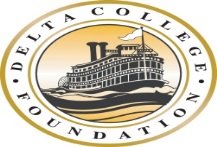 Delta College FoundationMonday, December 10, 2018Boardroom, Admin. 103Valerie Stewart-Green, RecorderPresent:  Patrick Doyle, President; Charles Bloch, Vice President; Dr. Kathy Hart, Secretary/Treasurer; Dr. Elizabeth Blanchard; Dr. Teresa Brown; Sue DePolo; Carl ToliverAbsent: Steve Castellanos; Claudia Moreno; Tom Patti; Jeff WrightGuest:  None notedMINUTES1.       Call To Order and Roll Call	The meeting was called to order at approximately 2:00 p.m.2.      Public Comments and Approval of Minutes	2.1	Comments from the Public – none noted2.2	Approval of the September 17th  meeting minutes		Director Toliver motioned and Director Bloch seconded to accept the minutes as presented.  Vote:  6/0; motion carried.		Yes – Doyle, Bloch, Hart, Brown, DePolo,Toliver 		No – none 		Absent – Blanchard, Castellanos, Patti, Wright, Moreno3.	Reports/Information                   3.1     Investment Update from Morgan Stanley Representative – Sterling Dalatri		Mr. Dalatri presented the Foundation Directors with a detailed report on 		the Foundation’s investment accounts and their performance to date.  	3.2	Update on Search for the Delta College Foundation Coordinator		Dr. Kathy Hart gave an update on the progress for hiring a Foundation 		Coordinator and spoke on the major responsibilities of the position.  The 		Directors reviewed the position and Dr. Hart informed them of the cost of 		the position’s salary including benefits.  		Dr. Hart informed the Directors that the position is currently posted and 		open for applicants.  Dr. Hart asked that the Directors assist in the 			recruitment by referring potential candidates to the college website where 		an application can be submitted.  Dr. Hart answered the Director’s questions regarding the role of the position stating that the main goal of this position will be to coordinate at least two field trips per year for students and to work to plan and execute two annual fundraising events with Director Doyle and Bloch, and Moreno begin building and Alumni Association.Dr. Hart stated that she is very excited about the position and assured the Directors that she would hire the candidate that best meet the demands of the position.	3.3	Report on Dolores Huerta Plaque/Scholarship		Dr. Hart introduced faculty member and chair of the Women’s History 			Month Committee Lynn Hawley who gave a report on the status 				of the Dolores Huerta plaque and its pending location in the plaza.  Ms. 			Hawley explained the process of getting the approval to name the plaza 			after Ms. Huerta, a process that required meeting with the Heritage 				Committee and bringing the matter before the Board of Trustees. Ms. Hawley has established a fund to cover the cost of the plaque and the installation any funds over and above the cost of the plaque will be given as scholarships to students.		Dr. Hart stated that she has contacts with Ms. Huerta family to ensure Ms. 			Huerta’s schedule will allow her to attend and be honored at the unveiling 			of the plaque.  The hope is to have a date set in March, which is Women’s 		History Month or during Hispanic History Month (Sept. 15-Oct. 15).4.	New Business – Action Items 	4.1	President’s UpdateDr. Hart informed the Directors regarding the Academic Scholarship Council activities.  Currently the Council is defunct.  Dr. Hart explained how the Council gave out scholarships in the past and stated that upon research, the bylaws for the Council appear to have never been adopted.  Moving forward, the donors who have given in the past on a regular basis will need to be contacted and informed of the changes with the Academic Scholarship Council.  The donors will also be asked if they would designate future donations to the Foundation.  Dr. Hart will get letters out to the current donors about the status of the Academic Scholarship Council by the next Foundation meeting.  Dr. Hart asked that the Foundation Directors begin thinking about how to craft the new scholarship or put together an ad hoc committee to come up with ideas.	4.2	2018-2019 First Quarter Financial Report		Director Toliver motioned and Director DePolo seconded to approve the 		2018-2019 First Quarter Financial Report as presented.  Vote:  6/0; motion carried.		Yes – Doyle, Bloch, Hart, Brown, DePolo,Toliver 		No – none 		Absent – Blanchard, Castellanos, Patti, Wright, Moreno	4.3	Listing of New Donations		Director Toliver motioned and Director DePolo seconded to approve the listing of new donations as presented.   .  Vote:  6/0; motion carried.		Yes – Doyle, Bloch, Hart, Brown, DePolo,Toliver 		No – none 		Absent – Blanchard, Castellanos, Patti, Wright, Moreno5.	Agenda Items for Future Meetings	Academic Scholarship Council Update – letters to donors, how to redirect funds 		from council	Map of campus for the boardroom6.	Foundation Board Member Questions/Announcements	None notedAdjournment:  3:36 p.m.